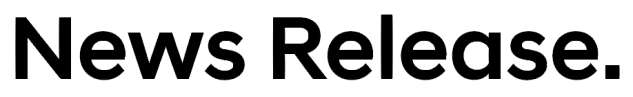 Hyundai e Kia rinnovano la partnership con FIFA fino al 2030, insieme a Boston Dynamics e Supernal,per far conoscere le soluzioni di mobilità del futuroHyundai e Kia, affiliate di Hyundai Motor Group, hanno rinnovato l’accordo con FIFA come official mobility partners, per tutto quanto riguarda i trasporti, le tecnologie di guida autonoma e i futuri servizi di mobilità durante gli eventi e le competizioni globaliPartnership rinnovata per un'ampia gamma di competizioni, dal FIFA Women's World Cup 2023TM al FIFA World Cup 2026TM solo per citarne alcuneBoston Dynamics e Supernal, società partecipate del gruppo Hyundai, avranno una incredibile opportunità: raggiungere un pubblico globale per far conoscere tutte le loro incredibili innovazioni anche nella robotica e nella mobilità aereaSEOUL/ZURIGO, 26 maggio 2023 – Hyundai Motor Company e Kia Corporation, affiliate di Hyundai Motor Group (il Gruppo) hanno comunicato oggi congiuntamente il rinnovo fino al 2030 della storica partnership con FIFA. L’accordo appena siglato comprende anche la partecipazione delle società Boston Dynamics e Supernal, di cui il Gruppo detiene la maggioranza azionaria e che si occupano di mobilità robotica avanzata e mobilità aerea.La partnership rinnovata riguarderà una lunga serie di prestigiose competizioni organizzate da FIFA, tra le quali le attesissime FIFA Women’s World Cup 2023TM e la FIFA World Cup 2026TM. Il rapporto che lega Hyundai e Kia a FIFA vanta una storia ormai ventennale, con una sempre crescente e maggiore attenzione all’evoluzione del calcio femminile.A celebrare il rinnovo dello storico accordo si è svolta in Svizzera, presso la sede centrale di Zurigo, una cerimonia ufficiale alla presenza dei vertici di Hyundai Motor Group e di FIFA. Il presidente di FIFA, Gianni Infantino, si è unito al presidente di Hyundai Motor Group, Karl Kim, per la firma ufficiale, a simboleggiare l'impegno condiviso.“Siamo entusiasti di continuare la partnership, che ci lega ormai da molti anni, con Hyundai e Kia. Nel corso degli anni hanno dimostrato costantemente il loro impegno nel sostenere la FIFA e abbiamo potuto apprezzare la loro grande dedizione nel migliorare l'esperienza complessiva dei nostri eventi", ha affermato il presidente della FIFA, Gianni Infantino. “Ora stiamo per inaugurare insieme una nuova era, entusiasti delle prospettive che si aprono con la partecipazione di Boston Dynamics e Supernal. Continueremo a lavorare congiuntamente per unire il mondo attraverso il calcio".“A nome di Hyundai Motor Group, siamo onorati di prolungare la partnership con FIFA, dando nuovo vigore al nostro impegno, ormai di lunga data, nel mondo del calcio”, ha dichiarato Karl Kim, Presidente di Hyundai Motor Group. “Dando il via a questa rinnovata collaborazione, non vediamo l'ora di mostrare a livello mondiale le potenzialità delle nostre soluzioni di mobilità. Insieme a FIFA, perseguiamo l’obiettivo di ispirare e unire gli appassionati di tutto il mondo attraverso il potere del calcio".In qualità di partner ufficiali di FIFA per la mobilità, Hyundai e Kia continueranno a svolgere un ruolo fondamentale nel garantire la piena operatività dei trasferimenti in maniera dinamica ed efficiente durante gli eventi e nel corso delle competizioni FIFA. Attraverso la rete delle filiali nazionali distribuite in tutto il mondo, Hyundai e Kia metteranno a disposizione una gamma completa di veicoli in grado di soddisfare i requisiti richiesti da FIFA, consentendo spostamenti rapidi e puntuali di squadre, funzionari e personale.Particolarità importante dell’accordo rinnovato in questi giorni è la partecipazione estesa anche alle partecipate del Gruppo, Boston Dynamics e Supernal, poiché rappresenta una straordinaria opportunità, per questi brand di mobilità innovativa, di raggiungere un pubblico di livello mondiale al quale poter mostrare le proprie tecnologie, potenzialità e l’approccio sostenibile all'innovazione. Boston Dynamics è la principale partecipata del Gruppo nel settore della robotica mentre Supernal è l’unità avanzata per la mobilità aerea. Entrambe sono asset nevralgici nel percorso di trasformazione del Gruppo in fornitore di soluzioni di mobilità intelligenti e sostenibili, in direzione di un reale progresso della mobilità futura.Hyundai Motor GroupHyundai Motor Group è un’azienda globale che ha creato una catena del valore basata su mobilità, acciaio e costruzioni, oltre a logistica, finanza, IT e servizi. Con circa 250.000 dipendenti in tutto il mondo, i mobility brands del Gruppo includono Hyundai, Kia e Genesis. Armati di pensiero creativo, comunicazione cooperativa e volontà di affrontare qualsiasi sfida, ci sforziamo di creare un futuro migliore per tutti.Per maggiori informazioni su Hyundai Motor Group si invita a visitare: www.hyundaimotorgroup.com